各律师事务所：    福州市律师协会定于2017年9月23日（星期六上午、下午）分别举办福州市律师协会涉外商事专业委员会“国际商事仲裁在中国的发展”以及“中国律师在中资企业‘走出去’投资并购中的角色与服务技能——尤以南亚市场为例”讲座。现将有关事宜通知如下：一、研讨会概况（一）主办机构：福州市律师协会业务指导与教育委员会主办，福州市律师协会涉外商事专业委员会委员会、福建农林大学文法学院、福建君立律师事务所协办（二）研讨会时间：    1、2017年9月23日上午9:30-11:45    2、2017年9月23日下午2:30-4:45（三）研讨会地点：福建农林大学金山校区（校本部）博学报告厅（福州市仓山区上下店路15号，行车路线说明及路线图详见附件）    （四）研讨主题和演讲嘉宾：1、《国际商事仲裁在中国的发展》。演讲嘉宾黄辉，法学博士 、教授；福州大学法学院院长；中国环境资源法学研究会副会长；中国仲裁法学研究会常务理事；中国国际私法研究会常务理事；中国法律教育研究会理事；中国国际经济贸易仲裁委员会（CIETAC）仲裁员；中国海事仲裁委员会（CMAC）仲裁员；海峡两岸仲裁中心仲裁员；福建省人民政府法律顾问；福建省人民政府立法咨询专家；福建省法官检察官遴选（惩戒）委员会非常任委员；福建省教育评估专家；福建省法学会环境资源法学研究会会长；以及福建省法学会立法学研究会副会长。现场互动交流嘉宾：陈朝晖，海峡两岸仲裁中心副秘书长，中国国际经济贸易仲裁委员会福建分会副秘书长，中国海事仲裁委员会福建分会副秘书长。2、《中国律师在中资企业“走出去”投资并购中的角色与服务技能——尤以南亚市场为例》。演讲嘉宾陈东，福建农林大学法学系教师/北京市盈科（福州）律师事务所兼职律师。浙江大学法学院法学学士；福建师范大学民商法专业法学硕士。专注于跨境投资并购、资本市场和私募基金领域的法律研究与实务工作。先后办理了十余家企业境外上市、跨境投资并购的项目。致力于为中国企业的全球资本运营提供法律专业服务和研究工作。 （五）主持人：蔡仲翰，福建君立律师事务所主任二、研讨会日程安排（一）上午1、9:15之前签到入场；2、上午9:30-11:00 嘉宾演讲；3、上午11:00-11:45 嘉宾交流及现场互动。（二）下午     1、2:15之前签到入场；     2、下午2:30-4:00 嘉宾演讲；     3、下午4:00-4:45现场互动。参会人员（一）福州市律协涉外商事专业委员会全体委员；（二）按规定报名的福州市律协的执业律师；四、报名方式请有意参加本次研讨会的律师通过所在的律师事务所向市律协报名（只接收律师事务所报名），并将《“国际商事仲裁在中国的发展”讲座报名表》和《“中国律师在中资企业‘走出去’ 投资并购中的角色与服务技能”讲座报名表》于2017年9月21日前发送电子邮件至fzlsxh@163.com，发送邮件的主题根据参加讲座的主题分别写明“律师事务所名称”及“国际商事仲裁在中国的发展讲座”或“律师事务所名称”及“中国律师在中资企业‘走出去’ 投资并购中的角色与服务技能讲座”等字样。21号以后发的报名表无效。市律协会秘书处工作人员将回复邮件确认是否属于报名前200名，是否报名成功。请各律师事务所留意报名邮箱回复的内容及其他相关信息。五、注意事项1、参会人员请提前15分钟签到进场；2、本次培训如报名成功情况下各位参加培训人员无特殊情况，不得缺席；3、本次培训计入继续教育课时；4、为保证每个所的律师都能公平享受继续教育的机会，关于报名人员限制如下：合伙所执业律师达100名及以上的，限报名10人；合伙所执业律师50名到100名的，限报名7人；合伙所执业律师不足50名的，限报名5人；个人所限报名3人。附件：1.福建农林大学行车路线及附图2.《“国际商事仲裁在中国的发展”讲座报名表》3.《“中国律师在中资企业‘走出去’ 投资并购中的角色与服务技能”讲座报名表》联 系 人：甘采风 陈小燕联系电话：83346011邮    箱：fzlsxh@163.com   福州市律师协会                                      2017年9月15日报送：福州市司法局附件1 福建农林大学金山校区（校本部）博学报告厅行车路线说明及附图一、驾车路线1、上下店路福建农林大学东门---沿校内金山路直行-观音湖与中华植物园间路口右拐-西芹路-右拐至博学报告厅（位于机电学院与经济学院之间）2、三环福建农林大学主大门（西门）----沿校内金山路直行-观音湖与中华植物园间路口左拐-西芹路-右拐至博学报告厅（位于机电学院与经济学院之间）二、公共交通路线福建农林大学站（75、77、22、15、329）-步行至东门乘坐（1、2、5、6线电瓶车）-观音湖站下车-步行至观音湖与中华植物园间路口右拐-西芹路-右拐至博学报告厅（位于机电学院与经济学院之间）   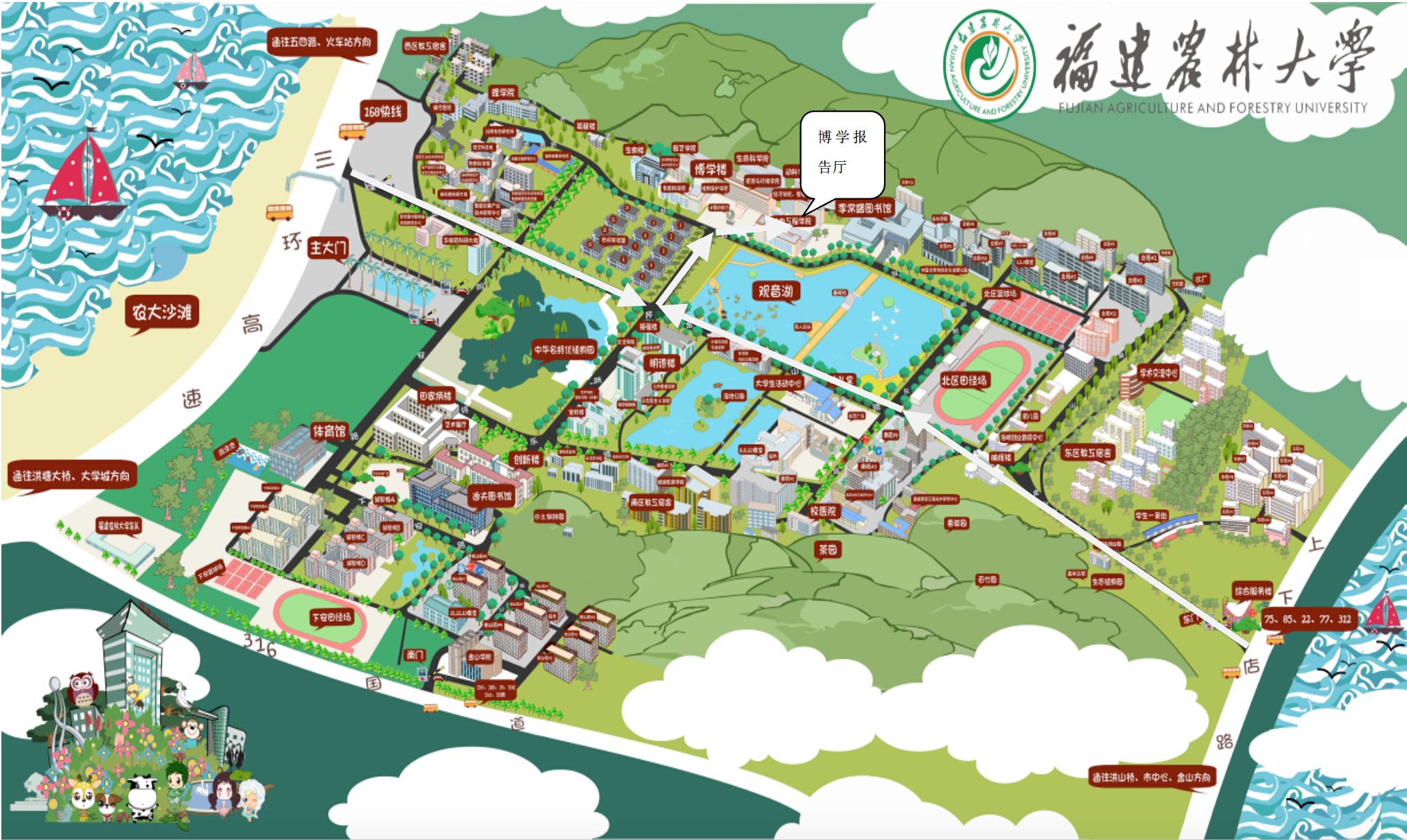 附件2“国际商事仲裁在中国的发展”讲座报名表单位名称（必填）：联系人及联系电话（必填）：附件3“中国律师在中资企业‘走出去’ 投资并购中的角色与服务技能”讲座报名表单位名称（必填）：联系人及联系电话（必填）：榕律通〔2017〕50号福州市律师协会关于举办“国际商事仲裁在中国的发展”以及“中国律师在中资企业‘走出去’投资并购中的角色与服务技能——尤以南亚市场为例”讲座的通知序号姓  名联系电话备注序号姓  名联系电话备注